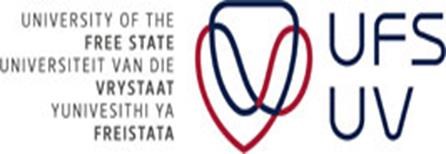 Tenders Available at Department University Estates from 22 March 2017Bloemfontein Campus: 83872-1065: Upgrading Of Cleaners FacilitiesRest Rooms In Various Buildings (CIDB 2GB or higher)Document Fee			R250 Tender Available:			22 March 2017Compulsory Briefing Session: 27 March 2017, University Estates at 11:00Tender Closes:			31 March 2017Venue:				Bloemfontein Campus, ProvisioningTime:					11:00Rest Rooms In Various Buildings (CIDB 2GB or higher)Document Fee(s):			R250Tender Available:			22 March 2017Compulsory Briefing Session:	27 March 2017, University Estates at 11:00 Tender Closes:			31 March 2017Venue:				Bloemfontein Campus, ProvisioningTime:					11:00 Payment details:Bank: ABSACheque Account: 1570850071Branch: BrandwagCode: 32005Reference: 1-452-10411-0198 + project name For enquiries contact: Jennie Masalla: 051 401 3186